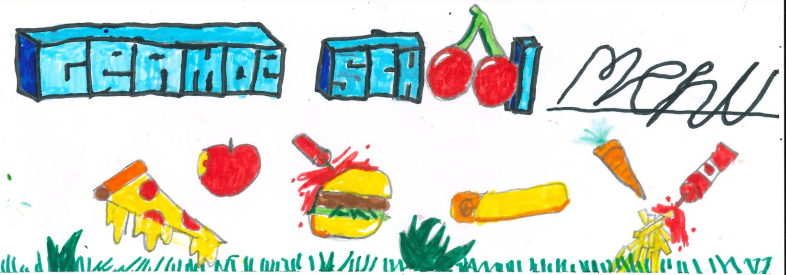 A jacket potato can also be made available each day with either beans or cheese. If your child has any allergies or dietary requirements that we do not know about please ask for an allergy /diet form from the school office.  If your child’s allergies have changed could you please keep us updated.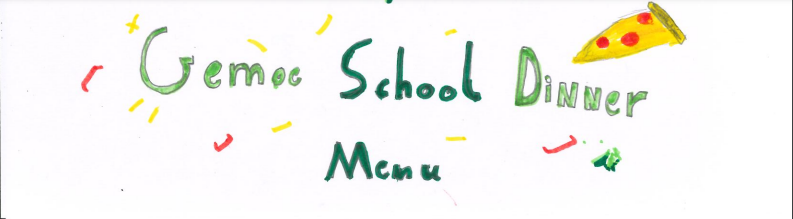 A jacket potato can also be made available each day with either beans or cheese. If your child has any allergies or dietary requirements that we do not know about please ask for an allergy /diet form from the school office.  If your child’s allergies have changed could you please keep us updated.Week OneWeek OneWeek OneWeek OneWeek OneWeek OneOption 1Pepperoni PizzaChicken KormaBeef LasagneBuild your own burger:BeefChickenVegetableSausageOption 2Rainbow PizzaVegetable curryVegetarian lasagne Build your own burger:BeefChickenVegetableVegetarian SausageSidesPotato wedgesBaked BeansSweetcornRiceBroccoliGarlic BreadPeasColeslaw NachosSaladChipsBaked BeansPeasDessertFresh FruitYoghurtJelly or Ice creamKathryn’s surpriseFresh fruitWeek TwoWeek TwoWeek TwoWeek TwoWeek TwoWeek TwoOption 1Spaghetti CarbonaraChicken or chilli beef tacosQuiche LorraineBuild your own hotdog:Meat VegetarianFishOption 2Vegetarian CarbonaraVegetarian ChilliVegetarian QuicheBuild your own hotdog:Meat VegetarianQuorn NuggetsSidesPeasSweetcornSaladNew potatoPasta SaladColeslaw SaladChipsBaked BeansPeasDessertFresh FruitYoghurtJelly or Ice creamKathryn’s surpriseFresh fruit